Sreda, 13. 5. 2020Pozdravljeni učenci pri dodatnem pouku.Na šoli bomo organizirali šolsko tekmovanje logična pošast, ki bo dne 29. 5. 2020.Naloge za vajo so na spodnji povezavi. https://miss.mathema.si/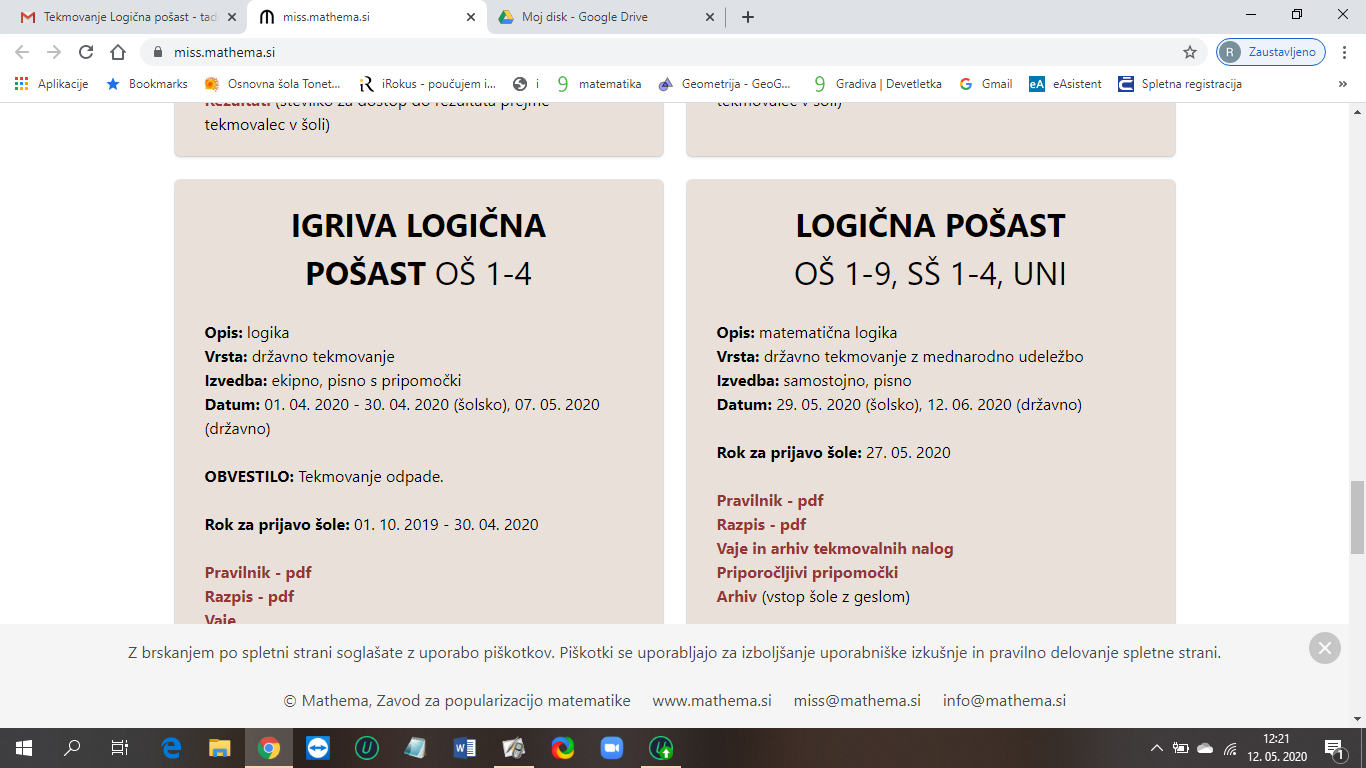 